[TITLE OF FEEDBACK REPORT – ex. May 2021 Hand Hygiene Compliance]For questions or comments about report, contact [enter contact information]Tips for this feedback template (Do not add page in your report):Use visuals for more eye catching interest for your reports- some visuals below may go along with your report types (just simply choose image and move them around on the report page) but also feel free to add your own images into the report.Feel free to change colors around of the graph or table.If you use this as a standard template for feedback- change it up (colors) every so often so it will continue to catch the eyes of your staff.Print or post for staffAllow for feedbackCelebrate successesUse data to drive additional trainings if opportunities are seenBe clear and conciseEnsure reports are timely (present reports soon after audits)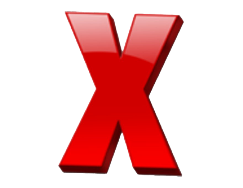 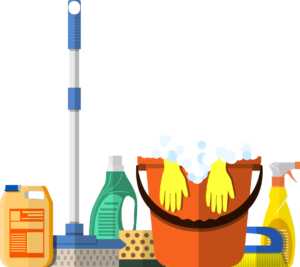 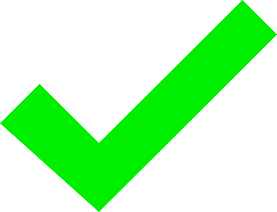 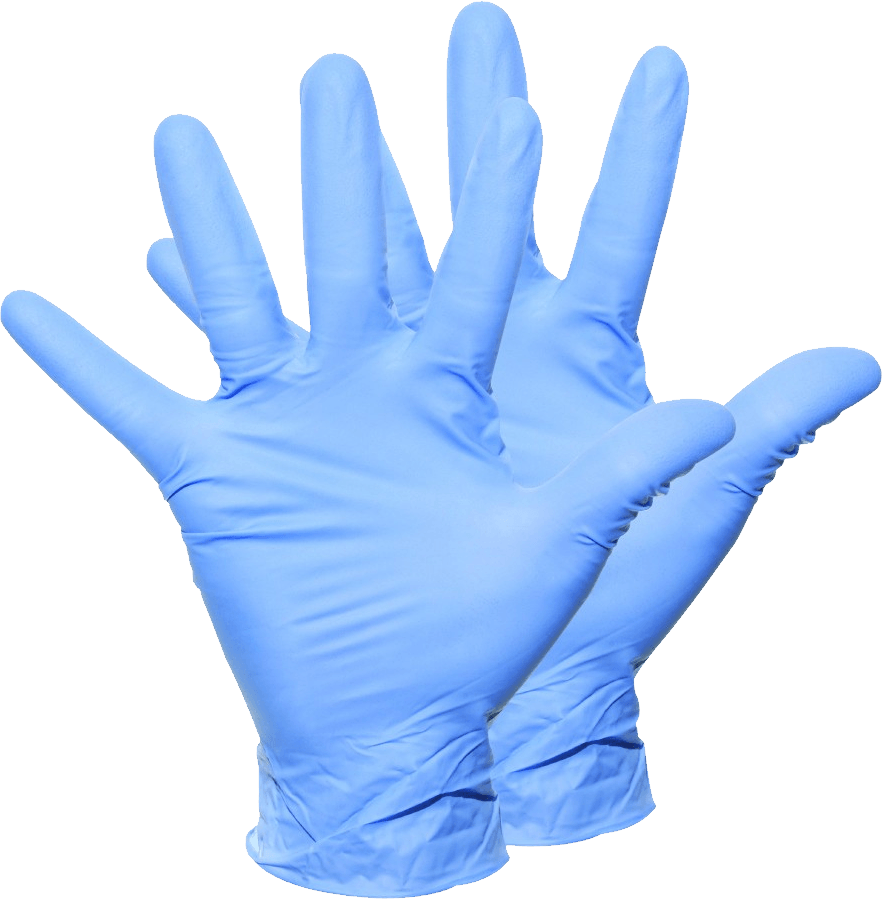 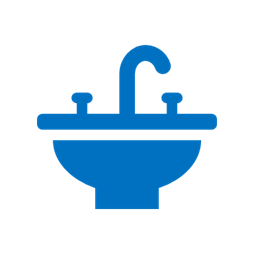 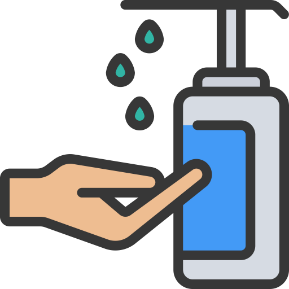 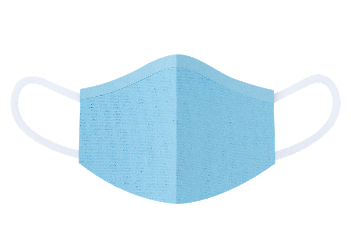 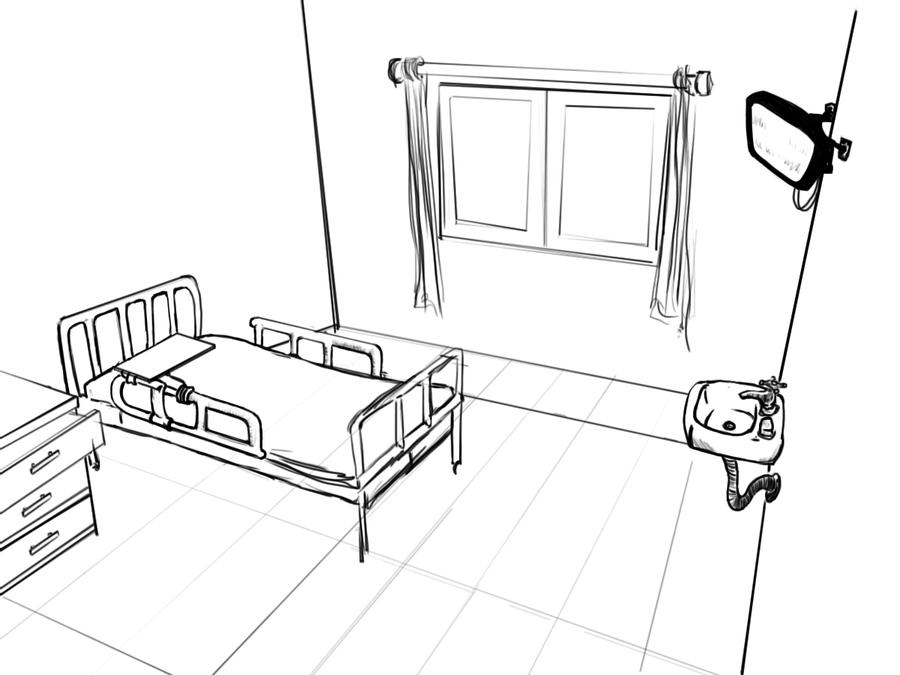 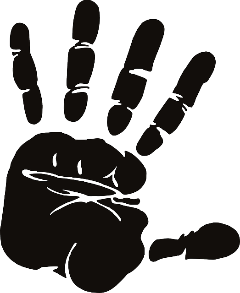 [Title of table (ex. Hand hygiene) compliance][Title of table (ex. Hand hygiene) compliance][Title of table (ex. Hand hygiene) compliance][Title of table (ex. Hand hygiene) compliance]Type of observation ex. Direct audit][Audit Time frame,ex. December 2021][Audit Time frame,ex. December 2021][Audit Time frame,ex. December 2021]Unit/DisciplineObservedCompliantPercentage[Add unit or discipline][number of observed audits for that unit/discipline][number of audits that were compliant][Calculate the % of compliance]Ex. Memory Care Unit10990%Ex. Quarantine Hall1515100%Ex. Therapy201575%Facility Total[Total this column] Ex. 45[Total this column]Ex. 39Calculate total percentages from numbers tallied. Ex 86%